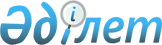 Положение "О порядке государственной регистрации эмиссий акций, аннулирования эмиссий акций и утверждения отчетов об итогах выпуска и размещения акций в Республике Казахстан"
					
			Утративший силу
			
			
		
					Утверждено постановлением Национальной комиссии Республики Казахстан по ценным бумагам N 141 от 29 ноября 1996 г. Зарегистрировано в Министерстве юстиции Республики Казахстан 13 января 1997 г. N 243. Утратило силу - постановлением Правления Национального Банка РК от 3.08.2002 г. № 304 (V021979)

<*>       Сноска. Название Положения - в новой редакции согласно постановлению НКЦБ от 24.06.98г. N 8 V980088_  .      Настоящее Положение о порядке регистрации, аннулирования эмиссии акций и утверждения отчета об итогах выпуска и размещения акций в Республике Казахстан (далее - Положение) разработано в соответствии с Гражданским кодексом Республики Казахстан (общая часть), Указом Президента Республики Казахстан, имеющим силу Закона, U952227_  "О ценных бумагах и фондовой бирже" от 21 апреля 1995 года, Указом Президента Республики Казахстан, имеющим силу Закона, U952255_  "О хозяйственных товариществах" от 2 мая 1995 года и устанавливает порядок регистрации и аннулирования эмиссии, а также утверждения отчета об итогах выпуска и размещения акций в Республике Казахстан. 

                       ГЛАВА 1. Общие положения <*> 

      Сноска. По тексту Положения и приложений к нему слова "уставный фонд" заменены словами "уставный капитал" в соответствующих падежах согласно постановлению НКЦБ от 24.06.98г. N 8.       1. Государственная регистрация эмиссий акций и аннулирования эмиссий акций, а также утверждение отчетов об итогах эмиссий акций в Республике Казахстан осуществляются Уполномоченным органом, а именно: 

      1) Национальной комиссией Республики Казахстан по ценным бумагам: 

      эмиссий акций открытых акционерных обществ, размер уставного капитала которых равен или превышает 200.000-кратный размер месячного расчетного показателя; 

      эмиссий акций открытых акционерных обществ - банков и организаций, осуществляющих отдельные виды банковских операций, страховых организаций, профессиональных участников рынка ценных бумаг организаторов торгов ценными бумагами, инвестиционных фондов, накопительных пенсионных фондов, компаний по управлению пенсионными активами и Центрального депозитария, вне зависимости от размера их уставных капиталов; 

      эмиссий акций открытых акционерных обществ, часть государственного пакета акций которых подлежит продаже через фондовый рынок в соответствии с постановлением Правительства Республики Казахстан от 31 декабря 1996 года N 1716 и последующими изменениями и дополнениями к данному постановлению, вне зависимости от размера их уставных капиталов. 

      2) Министерством юстиции Республики Казахстан и его территориальными управлениями (на основании полномочий, предоставленных Национальной комиссией Республики Казахстан по ценным бумагам): 

      эмиссий акций открытых акционерных обществ, не подпадающих под действие подпункта 1) настоящего пункта. 

      Национальная комиссия Республики Казахстан по ценным бумагам, Министерство юстиции Республики Казахстан и его территориальные органы далее именуются Уполномоченный орган. <*> 

      Сноска. Пункт 1 - с изменениями и дополнениями, внесенными постановлением НКЦБ от 24.06.98г. N 8. 

      2. Государственной регистрации подлежит: 

      1) первая эмиссия акций - в течение трех месяцев с даты регистрации акционерного общества как юридического лица; 

      2) последующая (дополнительная) эмиссия акций - в течение трех месяцев с даты увеличения уставного капитала акционерного общества; 

      3) аннулирование одной или нескольких эмиссий акций - в течение четырех месяцев с даты принятия решения о прекращении деятельности (путем ликвидации, реорганизации) акционерного общества или об уменьшении уставного капитала; 

      4) аннулирование одной или нескольких предыдущих эмиссий при одновременной регистрации последующей эмиссии акций - в течение четырех месяцев с даты принятия решения об уменьшении уставного капитала, об изменении структуры эмиссии (количества, вида, номинала ценных бумаг) или формы выпуска акций. 

      Отчет об итогах эмиссии представляется не позднее одного месяца после завершения срока размещения акции, установленного действующим законодательством. 

      Нарушение установленных сроков регистрации, аннулирования и утверждения отчета об итогах эмиссии акций влечет установленную законодательством Республики Казахстан ответственность должностных лиц акционерного общества. 

      3. Не допускается совершение сделки с ценными бумагами и их реклама, эмиссия которых не зарегистрирована в установленном настоящим Положением порядке, а равно эмиссия которых приостановлена, аннулирована или признана несостоявшейся. 

      4. Акционерное общество может выпускать только именные акции в документарной или бездокументарной форме. 

      Размещение ценных бумаг осуществляется закрытым или открытым способом. Акции первого выпуска размещаются закрытым способом - только среди учредителей, независимо от типа общества. 

      Ведение реестра акционеров эмитент должен поручить независимому регистратору, имеющему лицензию на осуществление профессиональной деятельности по ведению реестра держателей ценных бумаг. Эмитент вправе самостоятельно вести реестр при числе акционеров менее 500 и при наличии в своем штате специалиста, который обладает действующим квалификационным свидетельством второй категории (с правом допуска к выполнению работ по исполнению и регистрации сделок с ценными бумагами), выданным Национальной комиссией Республики Казахстан по ценным бумагам. При открытом способе размещения акций ведение реестра осуществляется только независимым регистратором. <*> 

      Сноска. Пункт 4 - с изменениями, внесенными постановлением НКЦБ РК от 20.04.99г. N 30 ( пп.1)  п.1 пост. N 30 - утратил силу). 

      5. Документы, представляемые для регистрации, аннулирования или утверждения отчета об итогах эмиссии акций направляются Уполномоченному органу по почте или с нарочным, который должен иметь доверенность, оформленную в установленном порядке. 

      Представленные документы рассматриваются Уполномоченным органом в течение 30 дней, если иное не установлено действующим законодательством. 

      В случае отказа в регистрации, аннулировании или утверждении отчета об итогах эмиссии акций и повторного представления эмитентом документов, исчисление срока рассмотрения начинается заново, при этом сведения, содержащиеся в проспекте эмиссии, финансовой отчетности, аудиторском заключении, должны соответствовать требованиям, установленным на дату представления последних документов. 

      При отказе в регистрации, аннулировании или утверждении отчета об итогах эмиссии акций эмитент вправе получить необходимые документы из представленных Уполномоченному органу, для устранения указанных замечаний. Для получения документов представитель эмитента должен предъявить Уполномоченному органу доверенность и составить опись полученных документов. 

      В случае спора (несогласия эмитента с решением об отказе в регистрации, аннулировании или утверждении отчета об итогах эмиссии акций) документы остаются у Уполномоченного органа для его разрешения в установленном порядке. <*> 

      Сноска. Пункт 5 - с изменениями и дополнениями, внесенными постановлением Нацкомиссии РК по ценным бумагам от 6 февраля 1998 года N 2 V980075_ ; постановлением НКЦБ от 24.06.98г. N 8. 

      6. Должностные лица эмитента, подписавшие документы, представленные Уполномоченному органу, несут установленную законодательством Республики Казахстан ответственность за достоверность данных, содержащихся в этих документах, или за верность представленной копии подлиннику документа. 

      Уполномоченный орган не несет ответственности за достоверность сведений, содержащихся в документах, представленных эмитентом для регистрации, аннулирования или утверждения отчета об итогах эмиссии акций. 

      7. При регистрации, аннулировании или утверждении отчета об итогах эмиссии акций Уполномоченный орган вправе потребовать от эмитента представления дополнительной информации, касающейся особенностей создания эмитента или распределения (оплаты) его акций, а также порядка формирования (увеличения, уменьшения) его уставного капитала. 

      8. При несоответствии представленных документов требованиям действующего законодательства и настоящего Положения, Уполномоченный орган направляет эмитенту мотивированный отказ в регистрации, аннулировании или утверждении отчета об итогах эмиссии акций в письменной форме. 

      При регистрации эмиссии акций эмитенту выдается свидетельство о государственной регистрации эмиссии ценных бумаг (Приложение N 4), а также возвращаются один экземпляр проспекта эмиссии и один образец акции каждого вида (при документарной форме выпуска), заверенные Уполномоченным органом. 

      При утверждении отчета об итогах эмиссии акций эмитенту направляется уведомление об утверждении отчета, а также возвращается один экземпляр отчета, заверенный Уполномоченным органом. 

      В случае неполного размещения или неполной оплаты акций отчет об итогах эмиссии не утверждается, а эмитенту направляется уведомление Уполномоченного органа о принятии к сведению данного отчета. После получения уведомления о принятии к сведению отчета об итогах эмиссии акций, эмитент должен аннулировать данную эмиссию в течение 4-х месяцев с даты окончания установленного срока для размещения акций. 

      Регистрация дополнительной эмиссии или аннулирование эмиссии акций не могут быть произведены без утверждения отчета об итогах предыдущей (аннулируемой) эмиссии акций. 

      Порядок оформления документов, представляемых для утверждения отчета об итогах эмиссии акций, предусмотренный настоящим Положением, применяется ко всем ранее зарегистрированным эмиссиям акций в Республике Казахстан. <*> 

      Сноска. Пункт 8 - с изменениями и дополнениями, внесенными постановлением НКЦБ от 24.06.98г. N 8. 

      9. Уполномоченный орган вправе отказать в регистрации, аннулировании или в утверждении отчета об итогах эмиссии акций в случаях: 

      а) несоответствия представленных документов требованиям действующего законодательства Республики Казахстан и настоящему Положению; 

      б) представления информации о выпуске, размещении или аннулировании акции, содержащей ложные или неточные сведения. 

      10. Решение Уполномоченного органа об отказе в регистрации, аннулировании или утверждении отчета об итогах эмиссии акций может быть обжаловано в судебном порядке. 

      11. Уполномоченный орган в течение 10 дней уведомляет держателя реестра государственных предприятий и учреждений, хозяйственных товариществ с долевым участием государства (далее - Реестродержателя) о произведенной государственной регистрации эмиссии акций или аннулирования эмиссии акций и об утверждении отчета об итогах выпуска и размещения акций либо об отказе в них с указанием порядкового номера исходящего номера заявления эмитента по форме Приложения N 5. <*> 

      Сноска. Положение дополнено пунктом 11 согласно постановлению НКЦБ от 24.06.98г. N 8; нумерация пунктов с 11-33 соответственно изменена на 12-34 согласно постановлению НКЦБ от 24.06.98г. N 8. 

      12. После регистрации эмиссии акций эмитент: 

      - заказывает и изготавливает акции (при документарной форме выпуска) и размещает ценные бумаги в сроки, установленные действующим законодательством; 

      - при открытом способе размещения акций эмитент публикует проспект эмиссии или сообщение об открытой подписке, в котором указывается: 

     а) наименование и место нахождения акционерного общества; 

     б) основные виды деятельности эмитента; 

     в) структура эмиссии и форма выпуска ценных бумаг, на которые объявлена открытая подписка; 

     г) круг потенциальных инвесторов; 

     д) сроки начала и окончания распространения ценных бумаг; 

     е) сведения о регистраторе эмитента; 

     ж) места, где потенциальные инвесторы могут приобрести ценные бумаги данного выпуска и ознакомиться с содержанием проспекта эмиссии; 

     з) краткое описание имущества эмитента; 

     - размещает акции среди инвесторов; 

     - в установленный срок представляет отчет об итогах эмиссии акций. 

     Эмитент обязан обеспечить всех покупателей ценных бумаг данного выпуска полной и равной информацией. 

      13. В случае утраты оригиналов документов, выдаваемых Уполномоченным органом при регистрации, аннулировании или утверждении отчета об итогах эмиссии акций, эмитент вправе обратиться к Уполномоченному органу за выдачей дубликата, при условии опубликования информации о недействительности утраченных документов в официальных печатных изданиях Национальной комиссии Республики Казахстан по ценным бумагам или центрального органа юстиции. 

      Информация открытых акционерных обществ о созыве общего собрания акционеров, о решении общества об уменьшении уставного капитала и аннулировании акций, об объявлении открытой подписки на акции, а также другая информация о деятельности открытого акционерного общества публикуется в официальных печатных изданиях Национальной комиссии Республики Казахстан по ценным бумагам или центрального органа юстиции, если иные общереспубликанские издания не определены в уставе общества. 

      14. При изменении наименования, в месячный срок с даты перерегистрации юридического лица в органах юстиции, эмитент должен представить Уполномоченному органу необходимые документы для получения нового свидетельства о государственной регистрации эмиссии ценных бумаг и внесения изменений в проспект эмиссии (условия выпуска). Уполномоченным органом в новом свидетельстве о государственной регистрации эмиссии ценных бумаг указывается дата выдачи предыдущего свидетельства. 

      В случае изменения наименования, при документарной форме выпуска акций, эмитент обязан после получения нового свидетельства о государственной регистрации эмиссии ценных бумаг сделать соответствующую запись на каждой акции и уведомить об этом Уполномоченный орган. 

         ГЛАВА 2. Документы, представляемые при регистрации, 

      аннулировании и утверждении отчета об итогах эмиссии акций       15. При первой эмиссии акций: 

      - Заявление; 

      - Протокол (выписка из протокола) с решением общего собрания акционеров о форме выпуска акций и выборе регистратора общества (при именных акциях); 

      - Копия свидетельства о государственной регистрации юридического лица; 

      - Копия статистической карточки; 

      - Нотариально заверенная копия устава; 

      - Нотариально заверенная копия учредительного договора (документа, его заменяющего); 

      - Документы, подтверждающие внесение вкладов учредителями в размере не менее 50 % уставного капитала; 

      - Копия договора страхования ответственности регистратора перед акционерами от неправомерных внесений записей в реестр акционеров. Для акционерных обществ, созданных в рамках Национальной программы приватизации, представление указанного договора не требуется; 

      - Образцы акций каждого вида - при документарной форме выпуска (в соответствии с Приложением N 1), в двух экземплярах; 

      - Копия договора с независимым регистратором или внутреннее положение о ведении реестра акционеров с копией квалификационного свидетельства специалиста; 

      - Копия платежного документа, подтверждающего оплату налога на операции с ценными бумагами при регистрации эмиссии акций; 

      - проспект эмиссии, прошитый с бухгалтерскими балансами, в двух экземплярах по форме Приложения N 2; 

      - Аудиторское заключение (за исключением обществ, указанных в п.32 Положения). <*> 

      Сноска. Пункт 15 - с изменениями, внесенными постановлением Нацкомиссии РК по ценным бумагам от 6 февраля 1998 года N 2; постановлением НКЦБ от 24.06.98г. N 8. 

      16. При последующей (дополнительной) эмиссии акций: 

      - Заявление; 

      - Протокол (выписка из протокола) с решением общего собрания акционеров о дополнительном выпуске акций; 

      - Копия свидетельства о государственной перерегистрации юридического лица (в случае, если общество прошло перерегистрацию после регистрации предыдущей эмиссии акций); 

      - Копия статистической карточки с указанием измененной величины уставного капитала; 

      - Нотариально заверенная копия устава с изменениями и дополнениями или протокол (выписка из протокола) с решением общего собрания акционеров о внесении изменений и дополнений в устав; 

      - Копия почтовой квитанции или иной документ, подтверждающий извещение регистрирующего органа в месячный срок с даты внесения изменений в учредительные документы (если общество не проходило перерегистрацию с указанными изменениями); 

      - Образцы акций каждого вида - при документарной форме выпуска (в соответствии с Приложением N 1), в двух экземплярах; 

      - Копия договора с независимым регистратором или внутреннее положение о ведении реестра акционеров с копией квалификационного свидетельства специалиста (при выпуске именных акций, если не представлялись при предыдущих выпусках или имеются изменения); 

      - Копия платежного документа, подтверждающего оплату налога на операции с ценными бумагами при регистрации эмиссии акций; 

      - проспект эмиссии, прошитый с бухгалтерскими балансами, в двух экземплярах по форме Приложения N 2; 

      - Аудиторское заключение; 

      - Копия свидетельства о государственной регистрации предыдущей эмиссии акций; 

      - Копия отчета об итогах предыдущей эмиссии акций и уведомления Национальной комиссии об утверждении этого отчета; 

      - Выписка из реестра, содержащая сведения об акционерах, владеющих свыше 5% акций, выданная регистратором общества. 

      Сноска. Пункт 16 - с изменениями, внесенными постановлением Нацкомиссии РК по ценным бумагам от 6 февраля 1998 года N 2; постановлением НКЦБ от 24.06.98г. N 8. 

      17. При аннулировании эмиссии акций (в случае прекращения деятельности акционерного общества или уменьшения уставного капитала): 

      - Заявление; 

      - Протокол (выписка из протокола) с решением общего собрания акционеров об аннулировании эмиссии акций; 

      - Оригинал свидетельства о государственной регистрации эмиссии акций; 

      - Оригинал проспекта эмиссии, зарегистрированного Уполномоченным органом; 

      - Оригинал отчета об итогах эмиссии акций и уведомления Уполномоченного органа об утверждении (принятии к сведению) этого отчета; 

      - При документарной форме выпуска акт об уничтожении акций или оригиналы образцов акций, зарегистрированных Уполномоченным органом (в случае, если акции не выпускались); 

      - Справку регистратора о закрытии реестра акционеров (при прекращении деятельности акционерного общества). 

      Сноска. Пункт 17 - с изменениями и дополнениями, внесенными постановлением НКЦБ от 24.06.98г. N 8. 

      18. При аннулировании предыдущей эмиссии и одновременной регистрации новой эмиссии акций (в случае уменьшения уставного капитала, изменения структуры эмиссии или формы выпуска акций): 

      - Заявление; 

      - Протокол (выписка из протокола) с решением общего собрания акционеров об аннулировании предыдущей эмиссии и новом выпуске акций; 

      - Копия свидетельства о государственной перерегистрации юридического лица (в случае, если общество прошло перерегистрацию после регистрации предыдущей эмиссии акций); 

      - Копия статистической карточки с указанием измененной величины уставного капитала (если менялась); 

      - Нотариально заверенная копия устава с изменениями и дополнениями или протокол (выписка из протокола) с решением общего собрания акционеров о внесении изменений и дополнений в устав; 

      - Копия почтовой квитанции или иной документ, подтверждающий извещение регистрирующего органа в месячный срок с даты внесения изменений в учредительные документы (если общество не проходило перерегистрацию с указанными изменениями); 

      - Образцы акций каждого вида - при документарной форме выпуска (в соответствии с Приложением N 1), в двух экземплярах; 

      - Копия договора с независимым регистратором или внутреннее положение о ведении реестра акционеров с копией квалификационного свидетельства специалиста (при выпуске именных акций, если не представлялись при предыдущих выпусках или имеются изменения); 

      - Копия платежного документа, подтверждающего оплату налога на операции с ценными бумагами при регистрации эмиссии акций. Сумма налога, уплаченная при регистрации эмиссии, подлежащей аннулированию, зачитывается при регистрации последующей эмиссии. 

      - Проспект эмиссии, прошитый с бухгалтерскими балансами, в двух экземплярах по форме Приложения N 2; 

      - Аудиторское заключение; 

      - Выписка из реестра, содержащая сведения об акционерах, владеющих свыше 5 % акций, выданная регистратором общества; 

      - Оригинал свидетельства о государственной регистрации эмиссии акций, подлежащей аннулированию; 

      - Оригинал проспекта эмиссии (условий выпуска), зарегистрированного Уполномоченным органом; 

      - Оригинал отчета об итогах эмиссии акций и уведомления Уполномоченного органа об утверждении (принятии к сведению) этого отчета; 

      - При документарной форме выпуска - акт об уничтожении акций или оригиналы образцов акций, зарегистрированных Уполномоченным органом (в случае, если акции не выпускались). <*> 

      Сноска. Пункт 18 - с изменениями, внесенными постановлением Нацкомиссии РК по ценным бумагам от 6 февраля 1998 года N 2; постановлением НКЦБ от 24.06.98г. N 8. 

      19. При реорганизации акционерного общества для регистрации эмиссии дополнительно представляются: 

      - При слиянии, присоединении - копия передаточного акта, копия договора о слиянии (присоединении) и финансовая отчетность, включающая консолидированный баланс; 

      - При разделении, выделении - финансовая отчетность, включающая разделительный баланс; 

      - При преобразовании - передаточный акт и бухгалтерский баланс на дату регистрации вновь образованного акционерного общества; 

      В любом случае дополнительно представляется копия уведомления Уполномоченного органа об аннулировании эмиссии акций каждого ликвидированного (реорганизованного) акционерного общества. 

      При принятии решения о реорганизации общества судом или антимонопольным органом, представляется копия указанного решения. <*> 

      Сноска. Пункт 19 - с изменениями, внесенными постановлением Нацкомиссии РК по ценным бумагам от 6 февраля 1998 года N 2. 

      20. При утверждении отчета об итогах эмиссии акций представляются: 

      - Заявление; 

      - Документы, подтверждающие полноту внесения вкладов в уставной капитал (оплату акции при первичном размещении); 

      - Финансовая отчетность на конец квартала, в котором было фактически окончено размещение (произведена полная оплата) данного выпуска акций; 

      - Выписка из реестра, содержащая сведения об акционерах, владеющих свыше 5 % акций, выданная регистратором общества; 

      - Для акционерных обществ, созданных в рамках Национальной программы приватизации, - документ от территориального комитета Департамента государственного имущества и приватизации Министерства финансов Республики Казахстан, подтверждающий доли акционеров в уставном капитале после передачи (реализации) государственного пакета акций; 

      - Копия свидетельства о государственной регистрации эмиссии; 

      - Копия страницы (ее части) печатного издания, в котором было опубликовано сообщение об открытой подписке на акции с указанием названия, местонахождения, номера и даты выхода печатного издания (при открытом способе размещения); 

      - Копия документа, подтверждающего размещение заказа на изготовление ценных бумаг и платежного поручения об оплате этого заказа (при документарной форме выпуска); 

      - Отчет об итогах эмиссии акций в двух экземплярах (в соответствии с Приложением N 5). <*> 

      Сноска. Пункт 20 - с изменениями, внесенными постановлением НКЦБ от 6.02.98г. N 2; постановлением НКЦБ от 24.06.98г. N 8. 

      21. Банки и другие организации, осуществляющие отдельные виды банковских операций, при регистрации эмиссии акций дополнительно представляют проспект эмиссии, прошедший экспертизу в Национальном Банке Республики Казахстан и подтвержденный аудиторским заключением. При утверждении отчета об итогах эмиссии акций банки и другие организации, осуществляющие отдельные виды банковских операций, дополнительно представляют отчет об итогах размещения ценных бумаг, утвержденный Национальным Банком Республики Казахстан и копию письма об утверждении этого отчета. <*> 

      Сноска. Пункт 21 - с изменениями и дополнениями, внесенными постановлением НКЦБ от 24.06.98г. N 8. 

      22. При изменении наименования акционерного общества представляются: 

      - Заявление; 

      - Копия свидетельства о государственной перерегистрации акционерного общества; 

      - Нотариально заверенные копии учредительных документов с изменениями и дополнениями или протокол (выписка из протокола) с решением общего собрания акционеров о внесении изменений и дополнений в учредительные документы; 

      - Оригиналы свидетельства о государственной регистрации эмиссии ценных бумаг и проспекта эмиссии, зарегистрированного Уполномоченным органом. <*> 

      Сноска. Пункт 22 - с изменениями и дополнениями, внесенными постановлением НКЦБ от 24.06.98г. N 8. 

     ГЛАВА 3. Требования к оформлению документов, представляемых 

             для регистрации, аннулирования и утверждения 

                   отчета об итогах эмиссии акций.       23. Для регистрации, аннулирования и утверждения отчета об итогах эмиссии акций Уполномоченному органу представляются только подлинники документов, если настоящим Положением не определено представление заверенной копии. Если в Положении не указано, кем должна быть заверена копия, представляется четкая ксерокопия документа, заверенная подписями первого руководителя, главного бухгалтера и печатью эмитента. При множественности листов в документах заверяется каждый лист, если документ не прошит и не скреплен бумажной пломбой. 

      24. В документах не допускаются неоговоренные исправления, зачеркивания, подчистки, помарки, дописки (допечатки) и т.п. При исправлении зачеркнутое должно ясно читаться. Каждое исправление (дополнение) должно быть оговорено, например: "исправленному верить", "дописанному ... верить", "зачеркнутое ... не читать", заверено лицами, подписавшими данный документ и скреплено соответствующей печатью. 

      25. Заявление должно содержать: 

      - Наименование, тип, место нахождения акционерного общества; 

      - Исходящий (регистрационный) номер и дату; 

      - Номер и структуру эмиссии; 

      - Форму выпуска акций; 

      - При утверждении отчета - фактически оплаченную сумму эмиссии; 

      - Обращение к Уполномоченному органу о совершении определенных действий; 

      - Должность, фамилию и подпись первого руководителя, заверенную печатью общества; 

      - Оттиск штампа Реестродержателя по форме Приложения N 6. <*> 

      Сноска. Пункт 25 - с изменениями и дополнениями, внесенными постановлением НКЦБ от 24.06.98г. N 8. 

      26. Протокол (выписка из протокола) общего собрания акционеров должен содержать: 

      - Наименование акционерного общества, его местонахождение; 

      - Дату и место проведения собрания; 

      - Общее количество акционеров, владеющих голосующими акциями, а также количество таких акционеров, присутствовавших на собрании; 

      - Общее количество голосующих акций (голосов), а также количество голосов, присутствовавших на собрании; 

      - Сведения о присутствовавших акционерах, владеющих свыше 5 % голосующих акций (с указанием количества акций); о юридических лицах - наименование юридического лица, должность, фамилия, инициалы представителя, номер и дата доверенности; о физических лицах фамилия, инициалы, а если присутствовал представитель - также дата доверенности и номер записи в реестре нотариуса; 

      - Указание на то, какому количеству акционеров, владеющих голосующими акциями, было направлено заказным письмом уведомление о настоящем собрании, содержащее сведения, определенные действующим законодательством; 

      - Решение о выпуске (аннулировании) акций с указанием структуры эмиссии, формы выпуска акций, регистратора общества и порядка распределения акций (подписки на акции). В случае аннулирования одних акций и выпуска других и при реорганизации общества - порядок обмена акций. В протоколе должен быть указан срок представления акций документарной формы выпуска к аннулированию. В случае выпуска дополнительных акций (увеличения номинала) за счет переоценки основных средств общества, распределение производится в строгом соответствии с долей каждого акционера в уставном капитале общества; 

      - Другие необходимые пункты решения (об изменении величины уставного капитала и т.п.); 

      - Источники формирования (увеличения, уменьшения) уставного капитала; 

      - Результаты голосования по каждому пункту решения; 

      - Подписи председателя и секретаря собрания, а также присутствовавших представителей акционеров, владеющих свыше 5 % голосующих акций; 

      - Печать акционерного общества. 

      Вместе с протоколом общего собрания представляется копия страницы (ее части) печатного издания, в котором было опубликовано сообщение о проведении собрания с указанием названия, местонахождения, номера и даты выхода печатного издания (при представлении протокола учредительного собрания общества представление копии объявления не требуется). 

      27. Акционерные общества, созданные в рамках Национальной программы приватизации, в случае, если при их создании не подписывался учредительный договор, представляют копию плана приватизации, прошитого вместе с постановлением Государственного комитета по управлению госимуществом (его территориального органа) или его правопреемника о создании акционерного общества и утверждении плана приватизации или только копию постановления (если план приватизации не составлялся), заверенную Государственным комитетом по управлению госимуществом (его территориальным органом) или его правопреемником. 

      При внесении изменений в порядок распределения акций, определенный в плане приватизации, а также при состоявшейся передаче (реализации) государственного пакета акций конкретным физическим и юридическим лицам (смежникам, товаропроизводителям, покупателям на аукционе и т.п.), эмитент должен представить документ от территориального комитета Департамента государственного имущества и приватизации Министерства финансов Республики Казахстан, подтверждающий распределение уставного капитала акционерного общества (с указанием доли каждого акционера после передачи или реализации государственного пакета акций). Указанный документ должен быть подписан председателем территориального комитета по управлению государственным имуществом (комитета по приватизации) или его заместителем и заверен соответствующей гербовой печатью, а также иметь исходящий номер и дату. <*> 

      Сноска. Пункт 27 - с изменениями и дополнениями, внесенными постановлением НКЦБ от 24.06.98г. N 8. 

      28. Документами, подтверждающими внесение вкладов (оплату акций), могут являться: 

      - Справка банка об оплаченной денежными средствами части уставного капитала эмитента, подписанная руководителем, главным бухгалтером и заверенная печатью банка; 

      - Копии платежных документов, подтверждающих внесение денежных вкладов; 

      - Акты приема-передачи и другие документы, подтверждающие внесение имущественных вкладов (денежная оценка имущественного вклада подлежит аудиторской проверке); 

      - Аудиторское заключение о формировании уставного капитала, в котором указаны первичные документы (наименование, номер, дата), подтверждающие внесение вкладов. 

      29. Внутреннее Положение о ведении реестра акционеров должно содержать: 

      - Порядок открытия, оформления и хранения реестра; 

      - Основания и порядок внесения записей в реестр; 

      - Типовые формы - самого реестра, передаточного распоряжения, залогового распоряжения, карточки образцов подписей и т.п.; 

      - Другие необходимые положения. 

      Положение о ведении реестра должно соответствовать требованиям действующего законодательства Республики Казахстан. Положение о ведении реестра подписывается первым руководителем общества, скрепляется печатью и утверждается на общем собрании акционеров. 

      30. Проспект эмиссии должен быть прошит вместе с финансовой отчетностью, скреплен бумажной пломбой, на которой ставится печать эмитента и делается запись о количестве прошитых и пронумерованных листов. На этой же странице делается запись об утверждении проспекта эмиссии Правлением общества с указанием номера и даты протокола заседания, содержащая подписи не менее чем 2/3 членов Правления и заверенная печатью общества. 

      Открытые акционерные общества при регистрации эмиссии акций предоставляют проспект эмиссии по форме Приложения N 2. 

      Сведения, содержащиеся в проспекте эмиссии, должны соответствовать дате, на которую составлен последняя финансовая отчетность, прилагаемый к проспекту эмиссии (условиям выпуска). Указанная дата называется "датой проспекта эмиссии". <*> 

      Сноска. Пункт 30 - с изменениями и дополнениями, внесенными постановлением НКЦБ от 6.02.98г. N 2; постановлением НКЦБ от 24.06.98г. N 8. 

      31. Выписка из реестра акционеров должна содержать следующие сведения: 

      - Общее количество обыкновенных акций и количество акционеров, владеющих ими; 

      - Общее количество привилегированных акций и количество акционеров, владеющих ими; 

      - Сведения о доле в уставном капитале акционеров, владеющих свыше 5 % акций, а также физических и юридических лиц. 

      Выписка должна иметь исходящий номер, дату, наименование и место нахождения регистратора. Выписка подписывается должностным лицом и заверяется печатью регистратора. 

      Выписка составляется на ту же дату, на которую представляются сведения, содержащиеся в проспекте эмиссии. При утверждении отчета об итогах эмиссии акций выписка составляется на дату окончания размещения ценных бумаг. <*> 

      Сноска. Пункт 31 - с изменениями и дополнениями, внесенными  постановлением НКЦБ от 24.06.98г. N 8. 

      32. Акт об уничтожении акций составляется при аннулировании акций документарной формы выпуска. 

      Акт должен содержать: 

      - Наименование и местонахождение общества; 

      - Дату и место уничтожения акций; 

      - Дату и номер протокола общего собрания акционеров, на котором принято решение об аннулировании акций, номер и структуру эмиссии, дату и номер свидетельства о государственной регистрации эмиссии; 

      - Сведения о том, кем и когда был выполнен заказ на изготовление акций; 

      - Количество, вид, номинал, НИН уничтоженных акций; 

      - Способ уничтожения акций; 

      - Должности, фамилии, инициалы и подписи членов комиссии, скрепляемые печатью общества; 

      Количество членов комиссии не должно быть менее пяти, в которую обязательно включаются: первый руководитель, главный бухгалтер, председатель ревизионной комиссии и председатель наблюдательного, совета общества. 

      Если уничтожены не все акции, подлежащие аннулированию, в акте должна быть сделана запись о признании оставшихся акций недействительными с указанием количества, видов, НИН и порядковых номеров акций. В этом случае к акту должна быть приложена копия страницы (ее части) печатного издания, в котором было опубликовано решение об аннулировании акций (срок представления акций для аннулирования не должен быть менее трех месяцев с даты опубликования решения). 

      При аннулировании предыдущей эмиссии и одновременной регистрации новой эмиссии акций, а также при реорганизации общества, каждому акционеру вместо уничтоженных акций эмитент выдает документ, подтверждающий его право на получение акций новой эмиссии (акций нового общества) с указанием вида, номинала и количества акций. 

      33. Аудиторское заключение должно подтверждать достоверность финансовой отчетности общества за последний завершенный финансовый год, при этом выводы должны быть основаны на результатах проверки первичного, синтетического и аналитического учета эмитента, осуществленного сплошным методом. Указанное аудиторское заключение представляется по истечении квартала, следующего за последним завершенным финансовым годом. В случае, если обществом не завершен ни один финансовый год, аудиторское заключение должно подтверждать достоверность баланса, представляемого с проспектом эмиссия. При внесении в уставный капитал имущественных вкладов аудиторское заключение должно подтверждать их денежную оценку. Аудиторское заключение должно соответствовать Порядку оформления аудиторских заключений, представляемых в Национальную комиссию Республики Казахстан по ценным бумагам, утвержденному Палатой аудиторов Республики Казахстан. 

      Акционерные общества, образованные в рамках Национальной программы приватизации, при первой эмиссии акции представляют акт оценки стоимости объектов приватизация, составленный в соответствии с постановлением Правительства Республики Казахстан от 6 мая 1996 года N 562 P960562_  "Об утверждении Положения по оценке стоимости объектов приватизации", при этом представление аудиторского заключения не требуется. 

      Сноска. Пункт 33 - с изменениями, внесенными постановлением НКЦБ от 6.02.98г. N 2; постановлением НКЦБ от 24.06.98г. N 8. 

      34. Документы, представляемые Уполномоченному органу для регистрации, аннулирования и утверждения отчета об итогах эмиссии акций, должны быть скреплены в скоросшивателе. 

      При представлении дополнительных (исправленных) документов обязательно наличие сопроводительного письма эмитента, составленного в соответствии с требованиями, установленными настоящим Положением для заявления. В сопроводительном письме обязательно указывается исходящий номер и дата письма Уполномоченного органа об отказе в регистрации, аннулировании или утверждении отчета об итогах эмиссии акций, а также перечень дополнительно представляемых документов. Дополнительные документы с сопроводительным письмом также должны быть скреплены в скоросшивателе. 

      Уполномоченный орган отказывает в приеме документов в случае представления эмитентом ненадлежаще оформленного или не полностью укомплектованного пакета документов.      Приложения: <*> 

     N 1. Образец акции. 

     N 2. Типовой проспект эмиссии. 

     N 3. Образец свидетельства о государственной регистрации  эмиссии ценных бумаг. 

     N 4. Типовой отчет об итогах эмиссии акций. 

     Сноска. Раздел "Приложения" - в новой редакции согласно постановлению НКЦБ от 24.06.98г. N 8. 

                                   Приложение N 1                           ОБРАЗЕЦ АКЦИИ             Фирменное наименование акционерного общества 

                       и его местонахождение Национальный идентификационный номер 

_______________________________________ 

(присваивается Национальной комиссией) 

 

Серия и порядковый номер                         Дата выпуска 

акции _______                                 "____"_______199___г.                              А К Ц И Я            Вид акции (именная простая/привилегированная) 

                 С правом голоса (без права голоса)      Имя держателя _______________________________________________ Номинал акции ________(_________________) тенге 

              цифрами      прописью УСТАВНЫЙ КАПИТАЛ акционерного общества ___________________(_______________________________________) тенге 

   цифрами                        прописью ВЫПУЩЕНО АКЦИЙ: * простых именных номинальной стоимостью____________________ тенге в 

количестве _________ экземпляров на сумму_________ тенге. 

* привилегированных именных номинальной стоимостью _________________ 

тенге в количестве ______ экземпляров на сумму ________ тенге. Фиксированный размер дивиденда (для привилегированных 

акции) _____________ Срок выплаты дивидендов ________________________ Государственная регистрация 

эмиссии акций произведена 

___________________________ 

(Наименование Уполномоченного органа) Регистрационный N _________ 

(присваивается Национальной комиссией) Первый руководитель                   (подпись, фамилия, инициалы) Главный бухгалтер                     (подпись, фамилия, инициалы) М.П. Примечание:      На оборотной стороне акции допускается отражение отдельных 

положений проспекта эмиссии (условий выпуска) и иной информации - по 

согласованию с Уполномоченным органом при регистрации выпуска акций. 

     Образец акции должен быть заполнен, подписан должностными 

лицами и заверен печатью эмитента. 

                                  Приложение N 2                   ПРОСПЕКТ ЭМИССИИ ЦЕННЫХ БУМАГ      I. Основные сведения об эмитенте. 

1. Полное и сокращенное наименование эмитента: 

____________________________________________________________________ 

2. Организационно-правовая форма эмитента (акционерное общество) и 

тип акционерного общества (открытый или закрытый) 

____________________________________________________________________ 3. Местонахождение и банковские реквизиты: 

полный почтовый адрес ______________________________________________ 

название обслуживающего банка и его местонахождение 

____________________________________________________________________ 

код банка, МФО, N счета ___________________________________________. 4. Наименование органа, зарегистрировавшего АО как юридическое лицо: 

____________________________________________________________________ 

5. Дата государственной регистрации (перерегистрации) АО:___________ 

6. Регистрационный номер _________ Код ОКПО ________________________ 7. Основные виды деятельности: 

____________________________________________________________________ 

8. Список всех акционеров эмитента, которые имеют не менее 5 % от 

общего количества акций (при открытом способе размещения акций доля 

неразмещенных акций не учитывается), по следующей схеме: 

-------------------------------------------------------------------- 

Полное наименование акционеров-!Местонахождение     !Доля акционеров 

юридических лиц или Ф.И.О.     !акционеров-юридиче- !в уставном 

акционеров-физических лиц      !ских лиц или паспорт!капитале(в про- 

                               !ные данные и место  !центах) 

                               !жительства акционе- ! 

                               !ров-физических лиц  ! 

-------------------------------------------------------------------- 

                               !                    ! 

-------------------------------------------------------------------- 

     При заполнении этого пункта следует указывать также доли акций, 

которыми владеют (отдельно) физические и юридические лица. 

Государственный пакет акций в любом случае выделяется отдельно. 

     9. Список всех членов исполнительного органа на дату проспекта 

эмиссии по следующей схеме: 

-------------------------------------------------------------------- 

Фамилия, имя, отчество!Занимаемые должности в!Доля в уставн.капитале 

члена исполнительного !настоящее время и за  !эмитента (в процентах) 

органа                !последние 3 года      ! 

-------------------------------------------------------------------- 

                      !                      ! 

-------------------------------------------------------------------- 

     10. Список всех членов наблюдательного органа эмитента на дату 

проспекта эмиссии по следующей схеме: 

-------------------------------------------------------------------- 

Фамилия, имя, отчество!Занимаемые должности в!Доля в уставн.капитале 

члена наблюдательного !настоящее время и за  !эмитента (в процентах) 

органа                !последние 3 года      ! 

-------------------------------------------------------------------- 

                      !                      ! 

-------------------------------------------------------------------- 

     11. Список юридических лиц, находящихся как в Республике 

Казахстан, так и за ее пределами, у которых эмитент обладает более 

чем 5% доли в их уставном капитале по следующей схеме: 

-------------------------------------------------------------------- 

Полное наименование!Организационно-!Местонахождение !Доля эмитента 

юридического лица  !правовая форма !(полный почтовый!в уставном 

                   !               !адрес)          !капитале юриди- 

                   !               !                !ческого лица 

-------------------------------------------------------------------- 

                   !               !                ! 

-------------------------------------------------------------------- 

     12. Принадлежность эмитента к промышленным, банковским, 

финансовым группам, холдингам, концернам, консорциумам, ассоциациям 

(союзам), членство на товарных, валютных, фондовых биржах с 

указанием наименования и местонахождения указанных организаций как в 

Республике Казахстан, так и за ее пределами. 

-------------------------------------------------------------------- 

                          !     Наименование, местонахождение 

-------------------------------------------------------------------- 

Промышленные группы       ! 

-------------------------------------------------------------------- 

Банковские группы         ! 

-------------------------------------------------------------------- 

Финансовые группы         ! 

-------------------------------------------------------------------- 

Холдинговые компании      ! 

-------------------------------------------------------------------- 

Концерны                  ! 

-------------------------------------------------------------------- 

Ассоциации                ! 

-------------------------------------------------------------------- 

Союзы                     ! 

-------------------------------------------------------------------- 

Консорциумы               ! 

-------------------------------------------------------------------- 

Биржи                     ! 

-------------------------------------------------------------------- 

     13. Список всех филиалов и представительств эмитента по 

следующей схеме (для каждого филиала или представительства): 

-------------------------------------------------------------------- 

Полное наименование       ! 

-------------------------------------------------------------------- 

Полный почтовый адрес     ! 

------------------------------------------------------------------- 

Дата учетной регистрации  ! 

-------------------------------------------------------------------- 

Ф.И.О. руководителя       ! 

-------------------------------------------------------------------- 

Основной вид деятельности ! 

-------------------------------------------------------------------- 

Величина капитала, который! 

наделен филиал (представи-! 

тельство)                 ! 

-------------------------------------------------------------------- 

Оборот за последний       ! 

завершенный финансовый год! 

по основному виду         ! 

деятельности              ! 

-------------------------------------------------------------------- 

Величина прибыли (убытка) ! 

за последний завершенный  ! 

финансовый год            ! 

-------------------------------------------------------------------- 

     В случае отрицательного ответа на вопросы 11, 12, 13, следует 

дать полные развернутые ответы, например: акционерное общество 

филиалов и представительств не имеет. 

     14. Численность работающих по каждой категории по положению на 

конец года за последние три года (в том числе на дату проспекта 

эмиссии):                              199___     199___     199___ 

-------------------------------------------------------------------- 

Численность работников, занятых в   !           !          ! 

основной производственной           !           !          ! 

деятельности предприятия (например: !           !          ! 

производственные рабочие, продавцы  !           !          ! 

торговой компании)                  !           !          ! 

-------------------------------------------------------------------- 

Административный персонал (например:!           !          ! 

бухгалтерия, плановый отдел, другие !           !          ! 

службы)                             !           !          ! 

-------------------------------------------------------------------- 

Прочие                              !           !          ! 

------------------------------------------------------------------- 

Итого:                              !           !          ! 

--------------------------------------------------------------------             II. Данные о финансовом состоянии эмитента       1. Финансовая отчетность за 3 последних завершенных финансовых года и на конец квартала перед представлением документов Уполномоченному органу. В течение месяца, следующего за окончанием квартала, представляется финансовая отчетность за предшествующий квартал. Финансовая отчетность за 1995 и 1996 завершенные финансовые годы представляется в виде бухгалтерских балансов (форма № 1 по ОКУД) и приложения к балансам (форма №№ 2 и 3 по ОКУД). <*> 

      Если размер уставного капитала в учредительных документах 

расходится с данными бухгалтерского учета, необходимо приложить 

справку-объяснение причин этого расхождения. 

      Бухгалтерские балансы с приложениями прошиваются с проспектом 

эмиссии. 

     Сноска. Пункт 1 - с изменениями, внесенными постановлением 

НКЦБ от 6.02.98г. N 2. 

     2. Информация о независимом аудиторе: 

Фамилия, имя, отчество______________________________________________ 

Номер лицензии, патента ____________________________________________ 

Наименование аудиторской фирмы и ее адрес (место жительства 

аудитора)___________________________________________________________ 

     3. Краткое описание имущества эмитента по следующей форме: 

-------------------------------------------------------------------- 

Тип имущества (например:!Дата последней переоценки!Стоимость 

здания, сооружения, тран!                         !(согласно данным 

спортные средства, стан-!                         !бухгалтерского 

ки оборудование и т.д.) !                         !баланса) 

-------------------------------------------------------------------- 

                        !                         ! 

-------------------------------------------------------------------- 

     4. Площадь земельного участка: ___________________________ 

     5. Часть статей доходов и расходов в иностранной валюте 

отдельно по каждому виду валют: _______________________________ 

     6. Размер резервного фонда: 

по уставу (в процентах к уставному капиталу)___________________ 

фактический размер резервного фонда на дату проспекта эмиссии (в 

тенге и в процентах к уставному капиталу)______________________ 

     Отчет об использовании средств резервного фонда за последние 3 

года или за период с момента образования АО: 

-------------------------------------------------------------------- 

Направления использования средств! ________ ! _________ ! __________ 

резервного фонда                 !    год   !    год    !    год 

-------------------------------------------------------------------- 

                                 !          !           ! 

-------------------------------------------------------------------- 

     В случае, если резервный фонд на дату проспекта эмиссии не 

сформирован, это следует отразить в ответе. 

     7. Сведения об основных направлениях использования прибыли за 

последние три завершенных финансовых года (составляется на 

основании дебета счетов 81-89 по следующей схеме (следует иметь в 

виду, что любые переводы в фонды, например, фонды потребления и 

накопления и переводы между счетами 81-89, должны быть исключены при 

подсчете): 

-------------------------------------------------------------------- 

Категория                           ! 199_____ ! 199_____ ! 199_____ 

-------------------------------------------------------------------- 

Расходы на содержание объектов      !          !          ! 

социальной сферы                    !          !          ! 

-------------------------------------------------------------------- 

Премии и другие суммы, выплачиваемые!          !          ! 

работникам или в пользу работников  !          !          ! 

-------------------------------------------------------------------- 

Дивиденды                           !          !          ! 

-------------------------------------------------------------------- 

Проценты                            !          !          ! 

-------------------------------------------------------------------- 

Суммы из прибыли, использованные по !          !          ! 

другим направлениям (не включенные  !          !          ! 

ни в одну из предыдущих категорий)  !          !          ! 

-------------------------------------------------------------------- 

Итого:                              !          !          ! 

-------------------------------------------------------------------- 

     8. Размер просроченной задолженности по уплате налогов на дату 

проспекта эмиссии: 

-------------------------------------------------------------------- 

Вид налога                          !     Сумма задолженности 

-------------------------------------------------------------------- 

                                    ! 

-------------------------------------------------------------------- 

     9. Сведения о задолженности по кредитам (составляются на 

основании счетов 90, 92-95, не включает задолженность поставщикам): 

-------------------------------------------------------------------- 

Наименование!Направление  !Процентная!Сроки  ! Дата   !Залог 

кредитора   !использования!ставка    !выплаты!полного !(что 

(например:  !средств      !          !процен-!погаше- !представлено 

Нацбанк или !(например:   !          !тов:   !ния кре-!банку в обес- 

другие      !пополнение   !          !дата/  !дита, в !печение по 

банки)      !оборотных    !          !сумма,в!т.ч.    !кредиту) 

            !средств,при- !          !т.ч.   !просро- ! 

            !обретение    !          !просро-!ченные  ! 

            !оборудования !          !ченные !        ! 

            !и т.д.)      !          !       !        ! 

-------------------------------------------------------------------- 

            !             !          !       !        ! 

-------------------------------------------------------------------- 

     10. Сведения о задолженности прочим кредиторам на дату 

проспекта эмиссии (включает задолженности поставщикам и другим 

некредитным организациям, например, поставщикам электроэнергии, 

теплоснабжения, комплектующих деталей и т.д.): 

-------------------------------------------------------------------- 

Наименование!Его подробный!Сумма         !Сроки       !Сумма 

кредитора   !адрес        !задолженности !погашения   !задолженности 

            !             !              !            !безнадежной 

            !             !              !            !к взысканию 

-------------------------------------------------------------------- 

            !             !              !            ! 

-------------------------------------------------------------------- 

     11. Сведения о дебиторской задолженности по схеме: 

-------------------------------------------------------------------- 

Наименование!Его подробный!Сумма         !Сроки       !Сумма 

дебитора    !адрес        !задолженности !погашения   !задолженности 

            !             !              !            !безнадежной 

            !             !              !            !к взысканию 

-------------------------------------------------------------------- 

            !             !              !            ! 

-------------------------------------------------------------------- 

     12. Сведения о направлении средств на капитальные вложения. 

     а) объем капитальных вложений за 3 последних завершенных 

финансовых года: 

-------------------------------------------------------------------- 

 год  !Сумма в тенге ! год   !Сумма в тенге ! год   !Сумма в тенге 

-------------------------------------------------------------------- 

      !              !       !              !       ! 

-------------------------------------------------------------------- 

     б) объем незавершенного строительства: 

-------------------------------------------------------------------- 

Наименование  !Балансовая  ! Плановые сроки! Степень освоения 

объекта       !стоимость   ! строительства ! объекта (в процентах) 

-------------------------------------------------------------------- 

              !            !               ! 

-------------------------------------------------------------------- 

     в) объем неустановленного оборудования: 

-------------------------------------------------------------------- 

Наименование оборудования !Год приобретения !Балансовая стоимость 

-------------------------------------------------------------------- 

                          !                 ! 

-------------------------------------------------------------------- 

     13. Сведения об административных и экономических санкциях, 

налагавшихся на эмитента органами государственного управления или 

судом за последние 3 года: 

     а) даты наложения санкций __________________________________ 

     б) орган наложивший санкции ________________________________ 

     в) причинен наложения санкций ______________________________ 

     г) вид санкций (административные, финансовые и т.д.) _______ 

     д) размер санкций (финансовых) _____________________________ 

     е) степень исполнения санкций к дате проспекта эмиссии 

     ______________________________      14. Список основных потребителей продукции (работ, услуг) 

эмитента по форме: 

-------------------------------------------------------------------- 

 Наименование  !Место нахождения!Доля продукта!Наличие долгосрочных 

 потребителя   !потребителя     !эмитента,    !контрактов с данным 

 продукта      !продукта        !приобретенная!потребителем и 

 эмитента      !эмитента        !данным потре-!сроки контрактов 

               !                !бителем из   ! 

               !                !общего объема! 

               !                !реализованно-! 

               !                !го продукта  ! 

-------------------------------------------------------------------- 

               !                !             ! 

-------------------------------------------------------------------- 

     15. Список основных поставщиков продукции, работ, услуг 

эмитенту: 

-------------------------------------------------------------------- 

Наименование !Наличие      !Виды продукции,!Наличие  !Наличие 

поставщика и !долгосрочных !работ, услуг,  !проблем у!других 

его адрес    !контрактов с !получаемых от  !поставщи-!поставщиков, 

             !данным постав!данного постав-!ка с по- !которые могут 

             !щиком и сроки!щика           !ставками !поставлять 

             !контрактов   !               !или воз- !данную продук- 

             !             !               !можные   !цию, работы, 

             !             !               !проблемы !услуги (есть 

             !             !               !в будущем!или нет) 

             !             !               !(есть или! 

             !             !               !нет)     ! 

-------------------------------------------------------------------- 

             !             !               !         ! 

-------------------------------------------------------------------- 

     16. Динамика выпуска продукции, производства работ, оказания 

услуг в натуральном или денежном выражении за 3 последних года: 

-------------------------------------------------------------------- 

Основные виды!Год!Объем выпуска  !год!Объем выпуска!год!Объем выпус- 

продукции,   !   !продукта (шт.  !   !продукта (шт.!   !ка продукта 

работ, услуг !   !чел./час и т.п.!   !чел/ч и т.п.)!   !(шт.чел/ч и 

             !   !               !   !             !   !т.п.) 

-------------------------------------------------------------------- 

             !   !               !   !             !   ! 

-------------------------------------------------------------------- 

     17. Сведения об уставном капитале эмитента: 

     а) размер уставного капитала по учредительным документам_______ 

     б) размер уставного капитала по данным бухгалтерского баланса__ 

____________________________________________________________________ 

     Следует обратить особое внимание на соответствие размеров 

уставного капитала в данных бухгалтерского учета данным 

учредительных документов. В случае несоответствия этих данных необходимо представить справку-объяснение причин расхождения. 

     в) деление уставного капитала на акции: 

     общее количество акций ______________номинал_______________ на 

общую сумму___________ 

     из них: 

     - простых именных акций _____________номинал______________  на 

сумму_____________ 

     - привилегированных именных акций ________номинал_________  на 

сумму____________ 

     в соответствии с учредительными документами. 

     г) объем оплаченной части уставного капитала (при приватизации, 

как правило, оплачено 100% уставного капитала путем передачи 

государственной собственности). 

____________________________________________________________________ 

     19. Сведения о предыдущих выпусках ценных бумаг (отдельно по 

каждому выпуску): 

     а) вид ценных бумаг (акция, облигация) ________________________ 

     б) структура эмиссии __________________________________________ 

     в) дата государственной регистрации выпуска____________________ 

     г) дата окончания размещения __________________________________ 

     д) способ размещения ценных бумаг _____________________________ 

     е) размер дивидендов, процентов (раздельно по годам и видам 

ценных бумаг) _________________ 

     ж) дата утверждения отчета об итогах эмиссии или дата 

аннулирования эмиссии _________          III. Сведения о предстоящем выпуске ценных бумаг      1. Общие данные о ценных бумагах (структура эмиссии): 

     - общее количество выпускаемых акций_______ номинал______на 

общую сумму____________ 

     из них: 

     - простые именные акции: количество_______номинал_______ на 

сумму__________ 

     - привилегированные именные акции: количество_______номинал ___ 

на сумму__________ 

      2. Данные о порядке выпуска ценных бумаг: 

      а) дата принятия решения о выпуске (дата общего собрания АО)__ 

____________________________________________________________________ 

      б) начало распространения ценных бумаг (не ранее даты 

государственной регистрации выпуска ценных бумаг), окончание 

распространения ценных бумаг (не позднее срока, установленного 

законодательством для данной эмиссии); 

      в) ограничения для потенциальных покупателей ценных бумаг; 

      г) место или места, где потенциальные покупатели могут 

приобрести (подписаться) на ценные бумаги (указать местонахождение 

АО или другие места); 

      д) форма выпуска акций (документарная или бездокументарная): 

___________________ 

      е) при ведении реестра акционеров независимым регистратором: 

      - дата принятия решения общим собранием акционеров о выборе 

регистратора общества____________ 

      - наименование независимого регистратора, номер и дата 

договора ___________________ 

      ж) при самостоятельном ведении реестра эмитентом: 

      - фамилия, собственное имя и, при наличии, отчество работника 

эмитента, имеющего действующее квалификационное свидетельство 

второй категории (с правом допуска к выполнению работ по исполнению 

и регистрации сделок с ценными бумагами), номер квалификационного 

свидетельства и дата решения Аттестационной комиссии Национальной 

комиссии Республики Казахстан по ценным бумагам об аттестации 

данного работника по второй категории; 

     - дата утверждения Положения о ведении реестра акционеров общим 

собранием: ___________________ <*>      Сноска. Пункт 2 - с изменениями, внесенными постановлением НКЦБ РК от 20.04.99г. N 30 ( пп.1)  п.1 пост. N 30 - утратил силу). 

     3. Способ размещения ценных бумаг (открытый, закрытый): 

______________________________ 

     4. Информация о порядке оплаты акций: 

     - периодичность платежей ______________________________________ 

     - форма расчетов ______________________________________________ 

     - номера счетов  ______________________________________________ 

     - оформляемые документы и т.д. ________________________________ 

     - часть акций, оплачиваемая иным имуществом (кроме денежных 

средств): 

-------------------------------------------------------------------- 

 Список инвесторов,  ! Перечень имущества, !Стоимость !Количество 

осуществляющих такую ! вносимого в оплату  !имущества !акций 

оплату               ! акций               !(в тенге) ! 

-------------------------------------------------------------------- 

                     !                     !          ! 

-------------------------------------------------------------------- 

      5. Данные о получении доходов по ценным бумагам: 

      а) размер дивидендов или порядок определения размера дивидендов 

отдельно по видам акции: 

      - размер дивидендов по привилегированным акциям (согласно 

уставу) _____________________ 

      - порядок определения дивидендов по простым акциям согласно уставу, например, размер дивидендов по простым акциям определяется правлением АО по итогам финансового года и утверждается общим собранием акционеров; 

      б) место, где владельцы ценных бумаг могут получить причитающиеся им доходы (касса АО); 

      в) периодичность выплаты дивидендов (согласно уставу), кроме этого следует указать примерный срок выплаты первых дивидендов; 

      г) календарный график событий, определяющих порядок выплаты доходов по акциями: 

      - дата учета (день, когда определяются акционеры, имеющие право на дивиденды); 

      - дата платежа (день, с которого начинается выплата дивидендов); 

      - другие значащие даты. 

      д) порядок расчетов при выплате дивидендов (форма расчетов: 

наличная, безналичная, оформляемые документы и т.д.). 

     6. Направления использования средств, мобилизуемых путем 

выпуска ценных бумаг; 

     - организация нового производства (укажите, какого именно) 

___________________________________________________________ 

     - расширение, модернизация или реконструкция имеющегося 

производства (перечислите производственные подразделения, которые 

будут реконструированы и т.п.) ____________________________ 

     - проведение природоохранных мероприятий (укажите, каких 

именно) ___________________________________________________ 

     - разработка и внедрение новых технологий 

     ______________________________________________________ 

     - другое _____________________________________________ 

     7. Анализ факторов риска по группам: 

-------------------------------------------------------------------- 

          экономические           ! 

(например: подверженность сферы   ! 

деятельности эмитента инфляции,   ! 

влияние банковского процента на   ! 

формирование оборотных средств    ! 

предприятия и т.д.)               ! 

-------------------------------------------------------------------- 

       влияние конкуренции        ! 

(например: наличие в отрасли      ! 

предприятий, выпускающих          ! 

аналогичную продукцию по более    ! 

низким ценам и т.д.)              ! 

-------------------------------------------------------------------- 

           социальные             ! 

(например: отсутствие в данном    ! 

регионе необходимые специалистов, ! 

влияние возможного сокращения     ! 

численности работающих на         ! 

обстановку в регионе, влияние на  ! 

бюджет предприятия содержания     ! 

объектов социально-культурного    ! 

назначения и т.п.)                ! 

-------------------------------------------------------------------- 

           технические            ! 

(например: износ части            ! 

оборудования и т.п.)              ! 

-------------------------------------------------------------------- 

          экологические           ! 

(например: возможное закрытие     ! 

предприятия из-за нарушения       ! 

экологических нормативов)         ! 

-------------------------------------------------------------------- 

8. Дата проспекта эмиссии _____________________________ 

         Проспект эмиссии подписывается первым руководителем, главным 

бухгалтером, председателем ревизионной комиссии и заверяется печатью 

акционерного общества. 

                                            Приложение N 3 <*>      Сноска. Приложение N 3 - исключено согласно постановлению НКЦБ от 24.06.98г. N 8; приложения NN 4 и 5 считать Приложениями NN 3 и 4 соответственно согласно постановлению НКЦБ от 24.06.98г. N 8.                            СВИДЕТЕЛЬСТВО 

         о государственной регистрации эмиссии ценных бумаг 

 

____________________________________________________________________ 

               (Наименование Уполномоченного органа) 

произведена государственная регистрация ____________________________ 

                                         (порядковый номер эмиссии) 

эмиссии акций ______________________________________________________ 

              (наименование и местонахождение акционерного общества) зарегистрированного ________________________________________________ 

                    (наименование регистрирующего органа, номер и 

                     дата регистрации) 

следующих видов: 

     - простых именных номинальной стоимостью ______________________ 

(цифрами и прописью) тенге в количестве ________________(цифрами и 

прописью) экземпляров на сумму _____________________________________ 

(цифрами и прописью) тенге, которым присвоен Национальный 

идентификационный номер KZIC___________________ ; 

     - привилегированных именных номинальной стоимостью_____________ 

____________________________(цифрами и прописью) тенге в количестве 

__________________________(цифрами и прописью) экземпляров на сумму 

____________________ (цифрами и прописью) тенге, которым присвоен 

Национальный идентификационный номер KZIP _______________________;      Общая сумма эмиссии составляет ________________________________ 

(цифрами и прописью) тенте при уставном капитале ______________________ 

(цифрами и прописью) тенге. 

     Выпуск акций осуществляется в _________________________________ 

(документарной или бездокументарной) форме. 

     Проспект эмиссии зарегистрирован в Национальной комиссии 

Республики Казахстан по ценным бумагам за N _______________. 

     Эмиссия внесена в Государственный реестр за N ________________.      Подпись должностного лица 

     Уполномоченного органа              Печать 

                                        Приложение N 4

 <*>       Сноска. Приложение N 4 - с изменениями, внесенными постановлением НКЦБ РК от 20.04.99г. N 30 ( пп.1)  п.1 пост. N 30 - утратил силу).                     ОТЧЕТ ОБ ИТОГАХ ЭМИССИИ АКЦИЙ       1. Полное и сокращенное наименование эмитента. 

      2. Почтовый (юридический) адрес. 

      3. Дата и номер государственной регистрации эмиссии. Размер и структура эмиссии (общая сумма, количество по видам и номинал). 

      4. При документарной форме выпуска - указать кем был выполнен заказ на изготовление ценных бумаг. 

      5. При ведении реестра акционеров независимым регистратором: 

      - дата принятия решения общим собранием акционеров о выборе регистратора общества; 

      - наименование независимого регистратора, номер и дата договора. 

      6. При самостоятельном ведении реестра эмитентом: 

      - фамилия, собственное имя и, при наличии, отчество работника эмитента, имеющего действующее квалификационное свидетельство второй категории (с правом допуска к выполнению работ по исполнению и регистрации сделок с ценными бумагами), номер квалификационного свидетельства и дата решения Аттестационной комиссии Национальной комиссии Республики Казахстан по ценным бумагам об аттестации данного работника по второй категории; 

      - дата утверждения Положения о ведении реестра акционеров общим собранием. 

     7. При открытом размещении: дата и место публикации проспекта эмиссии (сообщения об открытой подписке). 

     8. Дата начала и окончания размещения ценных бумаг; фактическая цена реализации ценных бумаг. 

     9. Оплата акций (внесение вкладов в уставный капитал) производилась: 

     * денежными средствами в сумме  _________________________. 

     * ценными бумагами на сумму _____________________________. 

     * другим имуществом на сумму ____________________________. 

     10. Список акционеров эмитента, которые имеют не менее 5 % от общего количества акций: 

-------------------------------------------------------------------- 

Полное наименование    ! Местонахождение       !Доля акционеров в 

акционеров-юридических !акционеров-юридических !уставном капитале (в 

лиц или Ф.И.О.         !лиц или паспортные     !процентах) 

акционеров-физических  !данные и место         ! 

лиц                    !жительства акционеров- ! 

                       !физических лиц         ! 

--------------------------------------------------------------------      11. Количество неразмещенных акций____________________.      Отчет подписывается первым руководителем, главным бухгалтером, председателем ревизионной комиссии и заверяется печатью акционерного общества. 

                                              Приложение N 5 

                                        к Положению "О порядке 

                                        государственной регистрации 

                                        эмиссий акций, аннулирования 

                                        эмиссий акций и утверждения 

                                        отчетов об итогах выпуска и 

                                        и размещения акций в 

                                        Республике Казахстан <*>       Сноска. Положение дополнено новым Приложением N 5 согласно постановлению НКЦБ от 24.06.98г. N 8.                                         (утверждено постановлением 

                                        Национальной комиссии 

                                        Республики Казахстан по 

                                        ценным бумагам 

                                        от "___"______1998 года N__)                                         Держателю Реестра 

                                        государственных предприятий и 

                                        учреждений, хозяйственных 

                                        товариществ с долевым участием 

                                        государства (Реестродержателю)                         У В Е Д О М Л Е Н И Е                         Уполномоченный орган:       - Национальная комиссия Республики Казахстан по ценным бумагам 

      - Министерство юстиции Республики Казахстан 

      - __________________________управление________________________ 

     (наименование территориального управления Министерства юстиции 

       ____________________________________________________________ 

                        Республики Казахстан)                          уведомляет о (об): 

     - государственной регистрации эмиссии акций 

     - отказе в государственной регистрации эмиссии акций 

     - государственной регистрации аннулирования эмиссии акций 

     - отказе в государственной регистрации аннулирования эмиссии акций 

     - государственной регистрации аннулирования предыдущей(их)       

       эмиссии(й) акций с одновременной государственной регистрацией 

       последующей эмиссии акций 

     - отказе в государственной регистрации аннулирования предыдущей(их) 

       эмиссии(й) акций с одновременной государственной регистрацией    

       последующей эмиссии акций 

     - утверждении отчета об итогах выпуска и размещения акций 

     - отказе в утверждении отчета об итогах выпуска и размещения акций      на основании заявления от "___"________ ______года N_______ 

    (порядковый номер заявления согласно штампу Реестродержателя) 

                    следующего эмитента:   

     ____________________________________________________________________ 

     Наименование полное: 

     ................................................................... 

   (в соответствии со Свидетельством о государственной (пере)регистрации) 

     ____________________________________________________________________ 

     Наименование сокращенное: 

     ................................................................... 

                  (в соответствии с учредительными документами) 

     ____________________________________________________________________ 

                основные данные государственной (пере)регистрации 

   (в соответствии со Свидетельством о государственной (пере)регистрации) 

     .................................................................... 

            Дата (дд/мм/гг)    !    Номер      !      код ОКПО 

     ..........................!               !......................... 

        !     !   !    !   !   !               ! !  !   !   !   !   !   ! 

     ____________________________________________________________________ 

             Прочие данные государственной (пере)регистрации 

    (в соответствии со Свидетельством о государственной (пере)регистрации 

     .................................................................... 

     Организационно-правовая форма: _______ ОАО       ________ ЗАО 

     .................................................................... 

     Место нахождения: 

     .................................................................... 

   Дата первичной государственной регистрации (дд/мм/гг/)!  !  !  !  !  ! 

     ____________________________________________________________________ 

     Первый руководитель:................................................ 

     (должность и имя) 

     .................................................................... 

     (в соответствии с проспектом эмиссии, отчетом об итогах выпуска и  

                        размещений акций или заявлением) 

     ____________________________________________________________________ 

 

                              Данные о регистраторе 

            (в соответствии с договором о ведении реестра) 

     -------------------------------------------------------------------- 

     Наименование:     .................................................. 

                       ..................................................      место нахождения: .................................................. 

     Телефон 

     (включая код)     .................................................. 

     Факс (включая код).................................................. 

     .................................................................... 

     Дата и номер договора 

____________________________________________________________________  

                                        Приложение N 5

                                        к Положению "О порядке 

                                        государственной регистрации 

                                        эмиссий акций, аннулирования 

                                        эмиссий акций и утверждения 

                                        отчетов об итогах выпуска и 

                                        и размещения акций в 

                                        Республике Казахстан            

                                        (продолжение)                           Сведения об эмиссии 

         (зарегистрированной, в том числе при государственной 

          регистрации аннулирования предыдущей(их) эмиссии(й), 

         или в государственной регистрации которой было отказано) 

     _____________________________________________________________              Свидетельство о государственной регистрации 

                   (письмо об отказе в регистрации) 

     ............................................................. 

             Дата (дд/мм/гг)   !               Номер  

     ..........................!.................................. 

        !     !   !    !   !   !         

     _____________________________________________________________ 

                    Данные по простым акциям 

              (в соответствии со Свидетельством о 

    государственной регистрации эмиссии ценных бумаг или заявлением) 

     ............................................................. 

          НИН       !Номинальная!   Количество  ! Сумма (тенге) 

                    ! стоимость !               ! 

     _____________________________________________________________ 

               Данные по привилегированным акциям 

       (в соответствии со Свидетельством о государственной 

        регистрации эмиссии ценных бумаг или заявлением) 

     ............................................................. 

          НИН       !Номинальная!   Количество  ! Сумма (тенге) 

                    ! стоимость !               ! 

     _____________________________________________________________ 

         Общая сумма эмиссии (по номинальной стоимости, тенге) 

     _____________________________________________________________      Порядковый номер выпуска 

     ............................................................. 

     Форма выпуска    _______документарная  _____бездокументарная 

     Регистрационный номер проспекта эмиссии 

     ............................................................. 

     Номер эмиссии в Государственном реестре ценных бумаг 

                                        Приложение N 5

                                        к Положению "О порядке 

                                        государственной регистрации 

                                        эмиссий акций, аннулирования 

                                        эмиссий акций и утверждения 

                                        отчетов об итогах выпуска и 

                                        и размещения акций в 

                                        Республике Казахстан             

                                        (продолжение) 

 

                    Сведения об аннулировании эмиссии(й) 

        (зарегистрированной или в государственной регистрации 

                         которой было отказано)      __________________________________________________________________ 

       Письмо об аннулировании эмиссий(й) (об отказе в аннулировании 

                             эмиссии(й)) 

     .................................................................. 

               Дата(дд/мм/гг)       !          Номер 

     ...............................!.................................. 

           !    !    !    !     !   ! 

     __________________________________________________________________ 

     основание аннулирования:    !  ! ликвидация эмитента 

                                 !  ! реорганизация эмитента 

                                 !  ! уменьшение уставного капитала 

                                 !  ! изменение структуры эмиссии 

                                 !  ! изменение формы выпуска акций 

                                 !  ! регистрация последующей эмиссии акций 

                                 !  ! прочее (указать) 

     __________________________________________________________________ 

     Порядковый номер выпуска 

     __________________________________________________________________ 

 

                         Данные по простым акциям 

            (в соответствии со Свидетельством о государственной 

                     регистрации эмиссии ценных бумаг) 

     .................................................................. 

            НИН         !   Номинальная   ! Количество   !    Сумма 

                        !    стоимость    !              ! 

     __________________________________________________________________ 

                   Данные по привелигированным акциям 

            (в соответствии со Свидетельством о государственной 

                     регистрации эмиссии ценных бумаг) 

     .................................................................. 

            НИН         !   Номинальная   ! Количество   !    Сумма 

                        !    стоимость    !              ! 

     __________________________________________________________________ 

     Общая сумма эмиссии (по номинальной стоимости, тенге) 

     __________________________________________________________________ 

     Дата Свидетельства о государственной регистрации   !  !  !  !  !           .................................................................. 

     Номер Свидетельства о государственной регистрации 

     .................................................................. 

     Номер эмиссии в Государственном реестре ценных бумаг 

     __________________________________________________________________ 

               и далее по каждому отдельному выпуску 

                                        Приложение N 5

                                        к Положению "О порядке 

                                        государственной регистрации 

                                        эмиссий акций, аннулирования 

                                        эмиссий акций и утверждения 

                                        отчетов об итогах выпуска и 

                                        и размещения акций в 

                                        Республике Казахстан               

                                        (продолжение)         Сведения об отчете об итогах выпуска и размещения акций 

        (утвержденном или в утверждении которого было отказано) 

     ________________________________________________________________ 

       Письмо об утверждении отчета (об отказе в утверждении отчета) 

     ................................................................ 

             Дата (дд/мм/гг)   !               Номер  

     ..........................!..................................... 

        !     !   !    !   !   !         

     ________________________________________________________________ 

              Данные о государственной регистрации эмиссии 

          (в соответствии со Свидетельством о государственной 

                   регистрации эмиссии ценных бумаг) 

     ________________________________________________________________ 

     Порядковый номер выпуска 

     ................................................................ 

     Дата Свидетельства о государственной регистрации 

     ................................................................ 

     Номер Свидетельства о государственной регистрации 

     Общая сумма зарегистрированной эмиссии 

     (по номинальной стоимости, тенге) 

     ................................................................ 

     Номер эмиссии в Государственном реестре ценных бумаг 

     ________________________________________________________________     

                    Данные о размещении эмиссии 

     (в соответствии с отчетом об итогах выпуска и размещения акций) 

     ................................................................ 

     Дата начала размещения акций (дд/мм/гг/)        !  !  !  !  ! 

     ................................................................ 

     Дата окончания размещения акций (дд/мм/гг/      !  !  !  !  ! 

     ................................................................ 

     Общая сумма размещенной эмиссии (по номинальной стоимости, тенге) 

     ................................................................ 

     То же, к зарегистрированной эмиссии (%) 

     ................................................................ 

     Количество неразмещенных акций 

     ________________________________________________________________     

                                        Приложение N 6

                                        к Положению "О порядке 

                                        государственной регистрации 

                                        эмиссий акций, аннулирования 

                                        эмиссий акций и утверждения 

                                        отчетов об итогах выпуска и 

                                        и размещения акций в 

                                        Республике Казахстан <*> 

      Сноска. Положение дополнено новым Приложение N 6 согласно постановлению НКЦБ от 24.06.98г. N 8.                                         (утверждено постановлением 

                                        Национальной комиссии 

                                        Республики Казахстан по 

                                        ценным бумагам 

                                        от "___"______1998 года N__)                                 ОБРАЗЦЫ 

                       оттисков штампов держателя 

                Реестра государственных предприятий и 

                учреждений, хозяйственных товариществ с 

                      долевым участием государства      ________________________     ___________________________ 

     !С УЧАСТИЕМ ГОСУДАРСТВА !    ! БЕЗ УЧАСТИЯ ГОСУДАРСТВА ! 

     !       Филиал XX       !    !        Филиал XX        ! 

     !  "___"_________199__г.!    !  "___"_________199__г.  ! 

     !  N заявления_________ !    !  N заявления___________ ! 

     !  Оператор:  __________!    !  Оператор:  ___________ ! 

     !                       !    !                         ! 

     !                       !    !                         ! 

     -------------------------    ---------------------------      ________________________     ___________________________ 

     !С УЧАСТИЕМ ГОСУДАРСТВА !    ! БЕЗ УЧАСТИЯ ГОСУДАРСТВА ! 

     !    Республиканское    !    !    Республиканское      ! 

     !       отделение       !    !       отделение         ! 

     !  "___"_________199__г.!    !  "___"_________199__г.  ! 

     !  N заявления_________ !    !  N заявления___________ ! 

     !  Оператор:  __________!    !  Оператор:  ___________ ! 

     !                       !    !                         ! 

     !                       !    !                         ! 

     -------------------------    --------------------------- 
					© 2012. РГП на ПХВ «Институт законодательства и правовой информации Республики Казахстан» Министерства юстиции Республики Казахстан
				